KræftrådgivningenCenter for Kræft og Sundhed KøbenhavnNørre Allé 452200 København NTlf. 8220 5805www.kraeftcenter-kbh.dkÅben	Mandag – torsdag	10.00 – 16.00  	Fredag	10.00 – 13.00 Transport:Bus:6A, 150S, 84 og 185 stoppested Nørre CampusS-tog: Nørreport og Nørrebro stationMetrostation: NørreportParkering mod betaling af parkerings:Der er parkering bag centret i De Gamles By, hvor der ligeledes findes handicapparkering. Der er parkometre i området. Der er også mulighed for parkering på vejene rund om Rigshospitalet f.eks. Edel Sauntes Alle.Du kan høre mere om Netværket hos kontaktperson:Niels Jessen	telefon 25 36 27 59(hverdagsaftener efter kl. 18) Ringer du fra et skjult nr. tager jeg ikke telefonen.eller via e-mail på info@halsmundcancer.dkDerudover henvises til vores  hjemmeside www.cancer.dk/halsmund og www.cancer.dk/hoved-halskraeft-halscancer/Netværk for patienter med hals- og mundhulekræft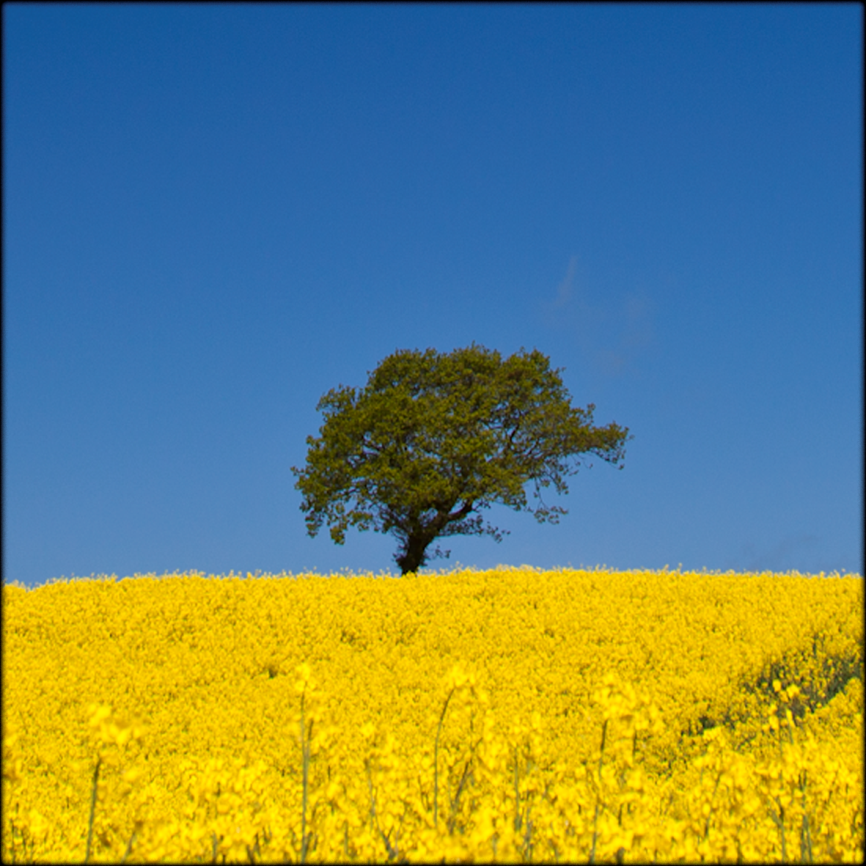 Et tilbud om at møde og være sammenmed ligestillede1.halvår 2024Netværket henvender sig til patienter, der har eller har haft kræft i hals og/eller mundhule, og deres pårørende. I Netværket kan du få svar på dine spørgsmål. Du kan tale med ligestillede, og du kan udveksle erfaringer. Du kan også møde professionelle, som fortæller om de mange sider af kræftbehandlingen – for eksempel læger, sygeplejersker, diætister, psykologer, fysioterapeuter, ergoterapeuter, socialrådgivere m.fl..Vi mødes i Netværket en torsdag i hver måned kl. 19.00 – 21.00.Programmet for 1. halvår 2024 ser således ud:25. januar:  Forskningsprojekt om mundtørhedVi havde besøg af Cathrine Rahbek, som er uddannet fysioterapeut og kraniosakralterapeut, i foråret 2022 inden hun startede op på sit forskningsprojekt om, hvorvidt blid manuel kraniosakralbehandling i områderne hals, nakke, kranie og mundhule kunne være med til at mindske mundtørhed. Vi var en del fra netværket som deltog i projektet.Cathrine vil fortælle om resultaterne.     29. februar: Robotkirurgisk operation i mundsvælget,Hvordan er forløbet efter robotkirurgisk operation i mundsvælget? Kom og hør resultaterne af læge Mikkel H. H. Larsens Phd.-studier omkring smertebehandling og forløbet efter robotkirurgisk operationer. Studiernes mål var at identificere indsatsområder for en optimering af behandling og pleje af patienter21. marts:  Synke-udfordringer med sene senfølgerDet kan være en stor udfordring at komme i gang med at spise efter behandling for kræft i hals- og mundhule men det har desværre vist sig at de sene senfølger efter behandlingen måske kan give en lignende og måske en større udfordring.Klinisk diætist Gitte Ploug Balling fra Center for Kræft og Sundhed København vil komme ind på begge udfordringer de tidlige og de meget sene.25. april:  Indlæg om dysfagi og Fri snak og erfaringsudveksling, Vi får besøg af Kaare Fiala, Fysiodema. Kaare vil fortælle om og demonstrere hvordan de hjælper personer med dysfagi, hvis dysfagien skyldes væske eller andet, der giver aflukning af kæbeleddet.Derudover bliver der mulighed for at drøfte nogle af de ting, som udfordrer os i det daglige. Vores aftener med fri snak og erfaringsudveksling bliver ofte nogle meget fine og berigende aftener.30. maj:  Fri snak og erfaringsudveksling, Der bliver mulighed for at drøfte nogle af de ting, som udfordrer os i det daglige. Vores aftener med fri snak og erfaringsudveksling bliver ofte nogle meget fine og berigende aftener.     BEMÆRK:     29, august:  Tandaften omkring den nye lovtekstDen nye lovtekst til erstatning for paragraf 166 er endnu ikke på plads, Vi har valgt i samråd med tandlæge Lars Nygaard, som vil stå for gennemgangen af lovteksten, at flytte indlægget til efter sommerferienProgrammet er lagt ud i kalenderen på vores hjemmesidewww.cancer.dk/halsmund.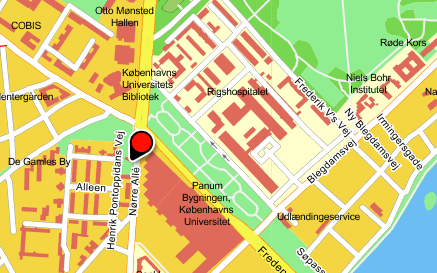 